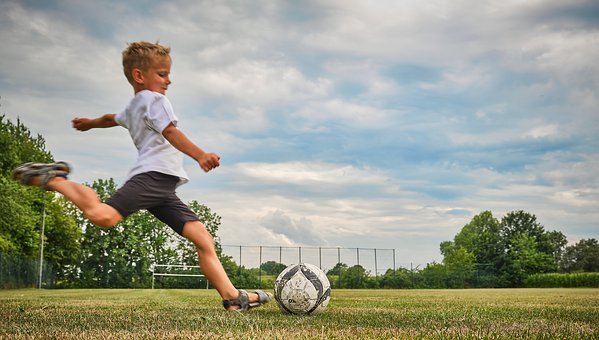 Příměstský fotbalový kemp SK PETŘÍN Plzeň(pro děti 6 – 13 let) Termíny kempu:09.08. – 13.08. 2021				16.08. – 20.08. 202123.08. – 27.08. 2021					v ceně zajištěna strava a pitný režimcelodenní program (i mimo fotbalový)         denně 7,30 – 16 hod.3 tréninky denně + doprovodné aktivity hravou a zábavnou formouCena:	3.000,- Kč / 5 dní 	2.500,- Kč / 5 dní pro členy SK Petřín Plzeň	Rezervace, bližší informace a přihlášky na Katka.Pletichova10@seznam.cz 	, tel.	604 704 164							(informace a přihlášky rovněž ke stažení na www.skpetrinplzen.cz)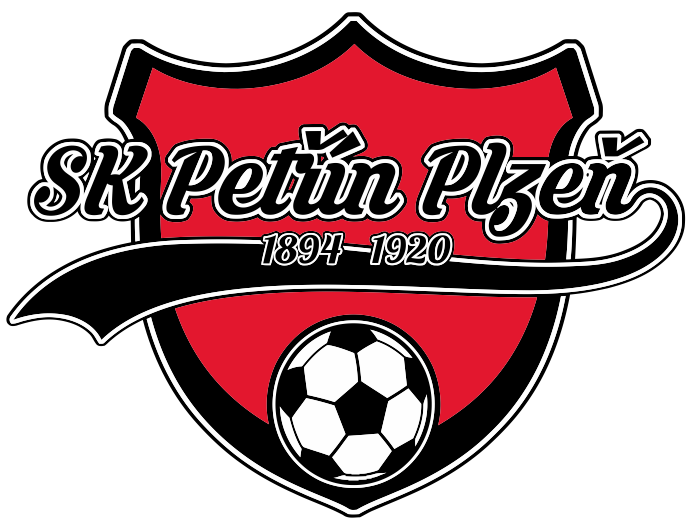 